Publicado en Madrid el 19/01/2023 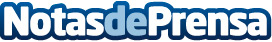 Ternura y espanto conviven en 'Los ladrones de dientes', la primera novela de misterio del escritor Tilo CandelaLa locura, la obsesión, la tradición y la familia componen un relato que no pasará inadvertido para los lectoresDatos de contacto:TregolamServicios editoriales918 67 59 60Nota de prensa publicada en: https://www.notasdeprensa.es/ternura-y-espanto-conviven-en-los-ladrones-de Categorias: Literatura Entretenimiento http://www.notasdeprensa.es